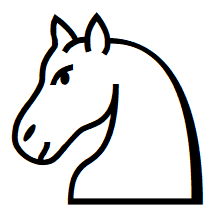 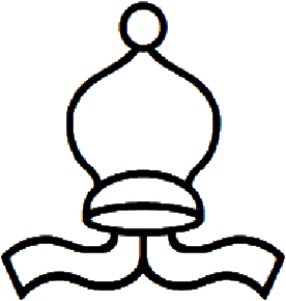 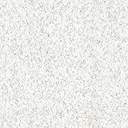 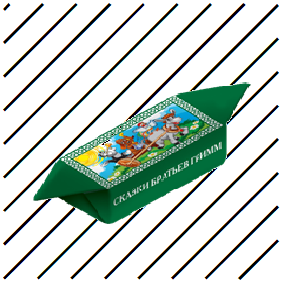 PPP
Q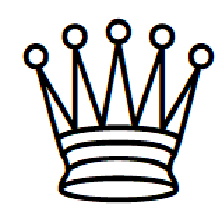 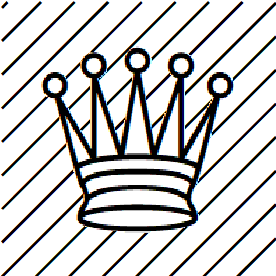 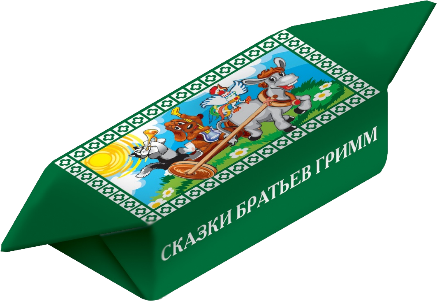 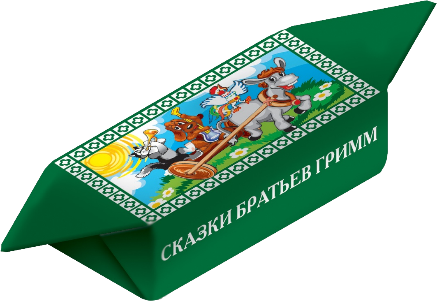 